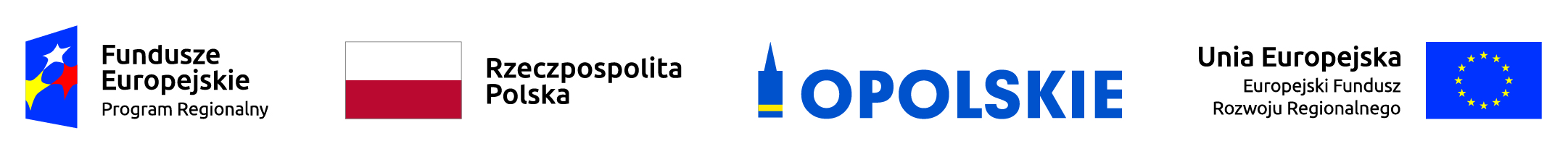 OPIS  TECHNICZNY PRZEDMIOTU ZAMÓWIENIAWymagania szczegółowe dla wyposażenia osobistego i ochronnego strażaka Ochotniczej Straży Pożarnej - ubrania specjalneWymagania szczegółowe dla wyposażenia osobistego i ochronnego strażaka OSP - ubrania specjalneUwaga: Wykonawca wypełnia kolumnę „Propozycje Wykonawcy”, podając konkretny parametr lub wpisując np. wersję rozwiązania lub wyraz „spełnia”.Lp.WARUNKI ZAMAWIAJĄCEGOPROPOZYCJE WYKONAWCY1.Warunki ogólne:Ubrania i buty fabrycznie nowe, rok produkcji 2020, nieużywane oraz nieeksponowane na wystawach lub imprezach targowych, bezpieczne, kompletne i gotowe do użycia.Ubrania i buty muszą posiadać deklaracja zgodności UE - dokument potwierdzenia zgodności z przepisami zasadniczymi czyli  dyrektywami Nowego Podejścia.Rozmiary ubrań i butów typowe, szczegółowe rozmiary zostaną podane na etapie podpisywania umowy2Warunki szczegółowe dla ubrania koszarowego:Propozycje WykonawcyUbranie 3 częściowe, składające się z bluzy, spodni i czapki (UWAGA: bez kamizelki)Ubranie zgodne z Zarządzeniem nr 9 Komendanta Głównego Państwowej Straży Pożarnej z dnia 5 lutego 2007 roku- w sprawie wzorców oraz szczegółowych wymagań, cech technicznych i jakościowych przedmiotów umundurowania, odzieży specjalnej i środków ochrony indywidualnej użytkowanych w Państwowej Straży Pożarnej. KT-22 „WYMAGANIA TECHNICZNE dla ubrania koszarowego” z późniejszymi zmianami – załącznik nr 1.1Dla potwierdzenia zgodności tkaniny z której jest wyprodukowane ubranie koszarowe z zarządzeniem, Wykonawca do oferty powinien załączyć kartę techniczno-technologiczną wystawioną przez producenta tkaniny (Świadectwo jakości tkaniny).3Warunki szczegółowe dla ubrania specjalnego:Propozycje WykonawcyUbranie 3 częściowe, składające się z kurtki i spodni zgodnej z normą PN-EN 469 oraz kurtki lekkiej zgodnej z normą PN-EN 15614Ubrania specjalne muszą posiadać ważne świadectwo dopuszczenia do użytkowania, wydane na podstawie Rozporządzenia Ministra Spraw Wewnętrznych i Administracji z dnia 20 czerwca 2007 r. w sprawie wykazu wyrobów służących zapewnieniu bezpieczeństwa publicznego lub ochronie zdrowia i życia oraz mienia, a także zasad wydawania dopuszczenia tych wyrobów do użytkowania (Dz. U. z 2007r. nr 143 poz. 1002 z późn. zm.)Ubranie ma być zgodne z opisem ubrania specjalnego wydanym przez Komendanta Głównego PSP (załącznik nr 1.2) Napisy na plecach i przodzie kurtek mają być „STRAƵ”.Minimalna ilość cykli prania dla zaoferowanego ubrania wynosi 20, bez utraty wartości parametrów tkaniny,Zamawiający nie dopuszcza zaoferowania ubrań przeznaczonych jedynie do czyszczenia chemicznego.4Warunki szczegółowe dla butów:Propozycje WykonawcyButy specjalne - paraButy specjalne muszą posiadać ważne świadectwo dopuszczenia do użytkowania, wydane na podstawie Rozporządzenia Ministra Spraw Wewnętrznych i Administracji z dnia 20 czerwca 2007 r. w sprawie wykazu wyrobów służących zapewnieniu bezpieczeństwa publicznego lub ochronie zdrowia i życia oraz mienia, a także zasad wydawania dopuszczenia tych wyrobów do użytkowania (Dz. U. z 2007r. nr 143 poz. 1002 z późn. zm.)Buty wykonane ze skóry w kolorze czarnymButy muszą być wyposażone: w dwustrefowy system wiązania – sznurowane z systemem wiązań i zamków błyskawicznych YKK,w kompozytową wkładkę w podeszwie chroniącą stopę przed przebiciem z siłą 1100 N (P),w stalowy podnosek, chroniący palce przed zgnieceniem, wytrzymały  na uderzenia  energią do 200 J,zintegrowany uchwyt (pętlę) w tylnej, górnej krawędzi cholewki do łatwiejszego zakładania buta,oddychającą, paroprzepuszczalną, wodoszczelną membranę,w system ochrony kostki (AN) ;elementy odblaskowePodeszwa musi zapewniać dobrą przyczepność w każdych warunkach (SRC);	Izolacja od ciepła – poziom 3 (HI3);5Pozostałe warunki:Propozycje WykonawcyZamawiający wymaga gwarancji na ubrania i buty min. 24 miesiące.Parametr ocenianyNależy podać termin gwarancjiTermin realizacji minimum 60 dni kalendarzowych od podpisania umowyParametr ocenianyNależy podać termin realizacjiUbrania i buty należy dostarczyć do siedziby Zamawiającego.